Уважаемые руководители!Комитет общего и профессионального образования Ленинградской области (далее – Комитет) информирует вас о том, что Комитетом дан старт проекту «Волонтеры просвещения Ленинградской области», реализуемому совместно со студентами профессиональных образовательных организаций. В настоящее время в проекте уже участвуют более 100 студентов Ленинградского государственного университета им. А.С. Пушкина и Гатчинского педагогического колледжа им. К.Д. Ушинского, в дальнейшем также планируется привлечение студентов федеральных ВУЗов.Цель проекта – оказать помощь в освоении образовательных программ школьникам региона, находящимся на дистанционном обучении в связи с реализацией противоэпидемических мероприятий.Любой ученик Ленинградской области, испытывающий сложности в изучении того или иного предмета, может задать волонтерам интересующий его вопрос, используя специальную онлайн-форму вопроса. Форма размещена на сайте комитета общего и профессионального образования Ленинградской области по ссылке: edu.lenobl.ru/volonterПосле этого вопрос попадает в электронную базу вопросов к волонтерам-предметникам, один из которых выходит с учеником на связь по указанным контактным данным (телефон, e-mail, WhatsApp, Viber, Skype или Вконтакте) и оказывает необходимую оперативную помощь.Комитет просит: организовать размещение информации о проекте на сайтах районных комитетов образования и общеобразовательных организаций, в социальных сетях;проинформировать о проекте руководителей, педагогов и классных руководителей общеобразовательных организаций с целью доведения информации до обучающихся.Заместительпредседателя комитета	Т.Г. РыборецкаяИсп.: А.В. Андрюшин(812) 539-44-53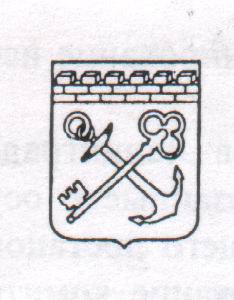 РОССИЙСКАЯ ФЕДЕРАЦИЯАдминистрация Ленинградской областиКОМИТЕТОБЩЕГО И ПРОФЕССИОНАЛЬНОГО ОБРАЗОВАНИЯЛЕНИНГРАДСКОЙ ОБЛАСТИ191124, Санкт-Петербург, пл. Растрелли, д. 2, лит. АТелефон: (812) 539-44-50, факс: (812) 539-44-79E-mail: office_edu@lenreg.ru__________________  №  __________________на № _____________  от  __________________Руководителям органов местного самоуправления Ленинградской области, осуществляющих управление в сфере образования